IBC Ref. No.: Contact person: Phone: Address: Sample type: SAMPLE CONTAINS GMO                           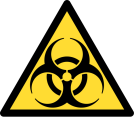 IBC Ref. No.: Contact person: Phone: Address: Sample type: SAMPLE CONTAINS GMO             IBC Ref. No.: Contact person: Phone: Address: Sample type: SAMPLE CONTAINS GMO             IBC Ref. No.: Contact person: Phone: Address: Sample type: SAMPLE CONTAINS GMO             IBC Ref. No.: Contact person: Phone: Address: Sample type: SAMPLE CONTAINS GMO             IBC Ref. No.: Contact person: Phone: Address: Sample type: SAMPLE CONTAINS GMO             IBC Ref. No.: Contact person: Phone: Address: Sample type: SAMPLE CONTAINS GMO             IBC Ref. No.: Contact person: Phone: Address: Sample type: SAMPLE CONTAINS GMO             IBC Ref. No.: Contact person: Phone: Address: Sample type: SAMPLE CONTAINS GMO             IBC Ref. No.: Contact person: Phone: Address: Sample type: SAMPLE CONTAINS GMO             